Australian Capital TerritoryPlanning and Development (Technical Amendment—Miscellaneous Amendment) Plan Variation 2014 (No 2)Notifiable Instrument NI2014—180Technical Amendment No 2014—07made under thePlanning and Development Act 2007, section 89 (Making technical amendments) This technical amendment commences on 2 May 2014.Variation No 2014—07 to the Territory Plan has been approved by the planning and land authority.Jim CorriganDelegate of the Planning and Land Authority28 April 2014Planning & Development Act 2007Technical Amendmentto the Territory PlanVariation 2014-07Miscellaneous technical amendment – corrections to Casey precinct map and codeMay 2014This page is left intentionally blankTable of Contents1.	INTRODUCTION	1Purpose	1Public consultation	1Process	1ACT Planning Strategy	1Compliance with the Act	12.	EXPLANATION	22.1	Casey precinct map and code	22.2	Casey Precinct map and code	53.	TECHNICAL AMENDMENT	83.1	Casey precinct map and code	8This page is left intentionally blankINTRODUCTIONPurposeThis technical amendment makes the following changes to the Territory Plan:Casey precinct map and codeCorrection to Figure 5 Casey residential area 3Public consultationUnder section 88 of the Planning and Development Act 2007 (the Act) this type of technical amendment is not subject to public consultation. ProcessThis technical amendment has been prepared in accordance with section 87 of the Planning and Development Act 2007 (the Act). The planning and land authority must notify the public of the commencement of this technical amendment. ACT Planning StrategyThis technical amendment is not inconsistent with the ACT Planning Strategy.Compliance with the ActThis technical amendment is compliant with:Section 87(a) of the Planning and Development Act 2007 in that:i) would not adversely affect anyone’s rights if approved; andii) has as its only object the correction of a formal error in the plan.Statement of compliance with Planning and Development Act 2007EXPLANATIONCasey precinct map and code – previous FUA uplift area omissionFigure 5 in the Casey precinct map and code was correct in the version of the precinct map and code published on 5 February 2014.  However, when future urban area (FUA) uplift changes were made to Casey and the updated precinct map and code was published on 18 March 2014, the figure showing only the recently uplifted area was inadvertently added.  Figure 5 has been corrected in this technical amendment to show the previously uplifted area and the most recently uplifted area combined in the same diagram.Previous figure 5 (Effective 5 February 2014)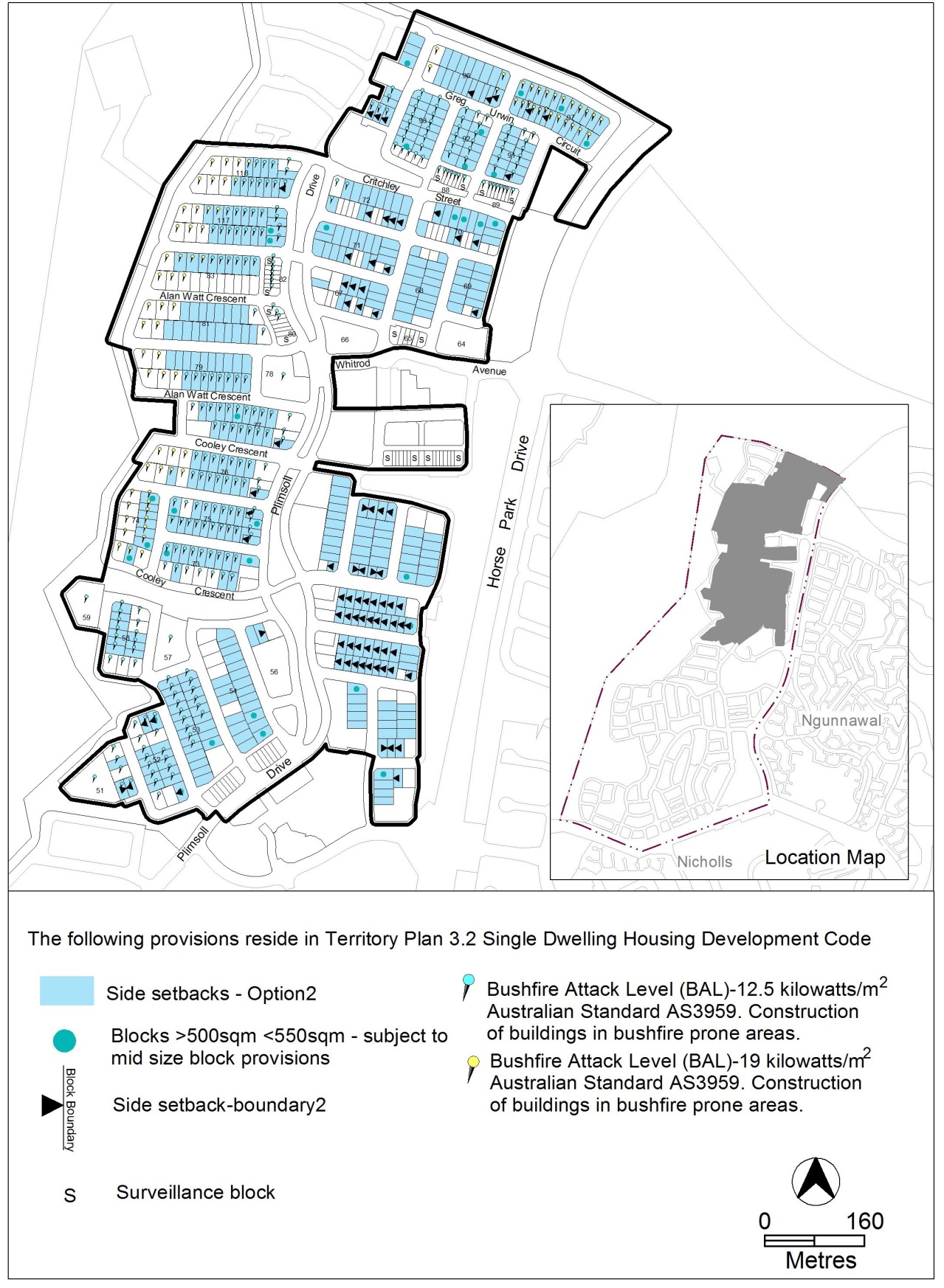 Existing figure 5 (Effective 18 March 2014)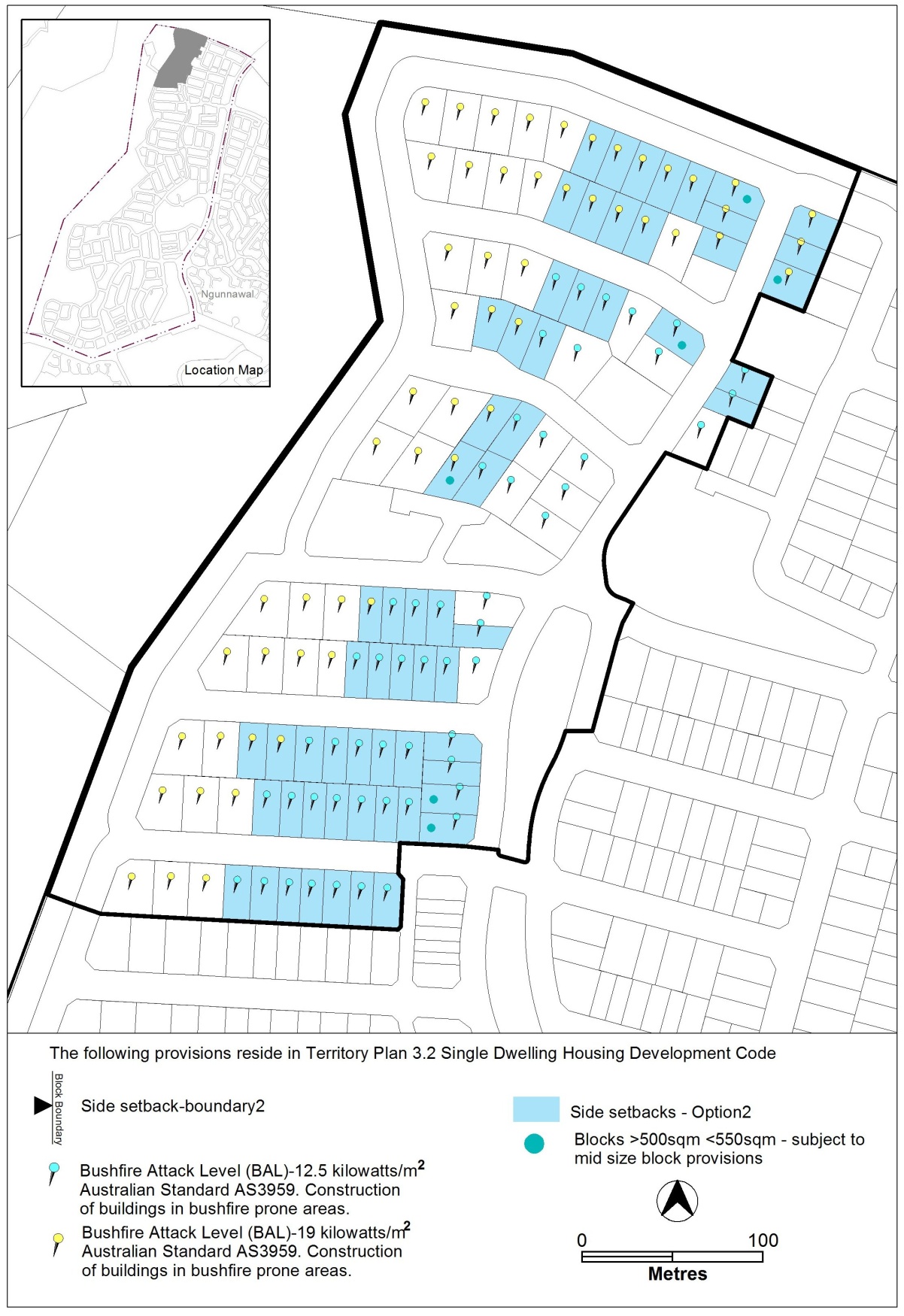 Proposed (corrected) figure 5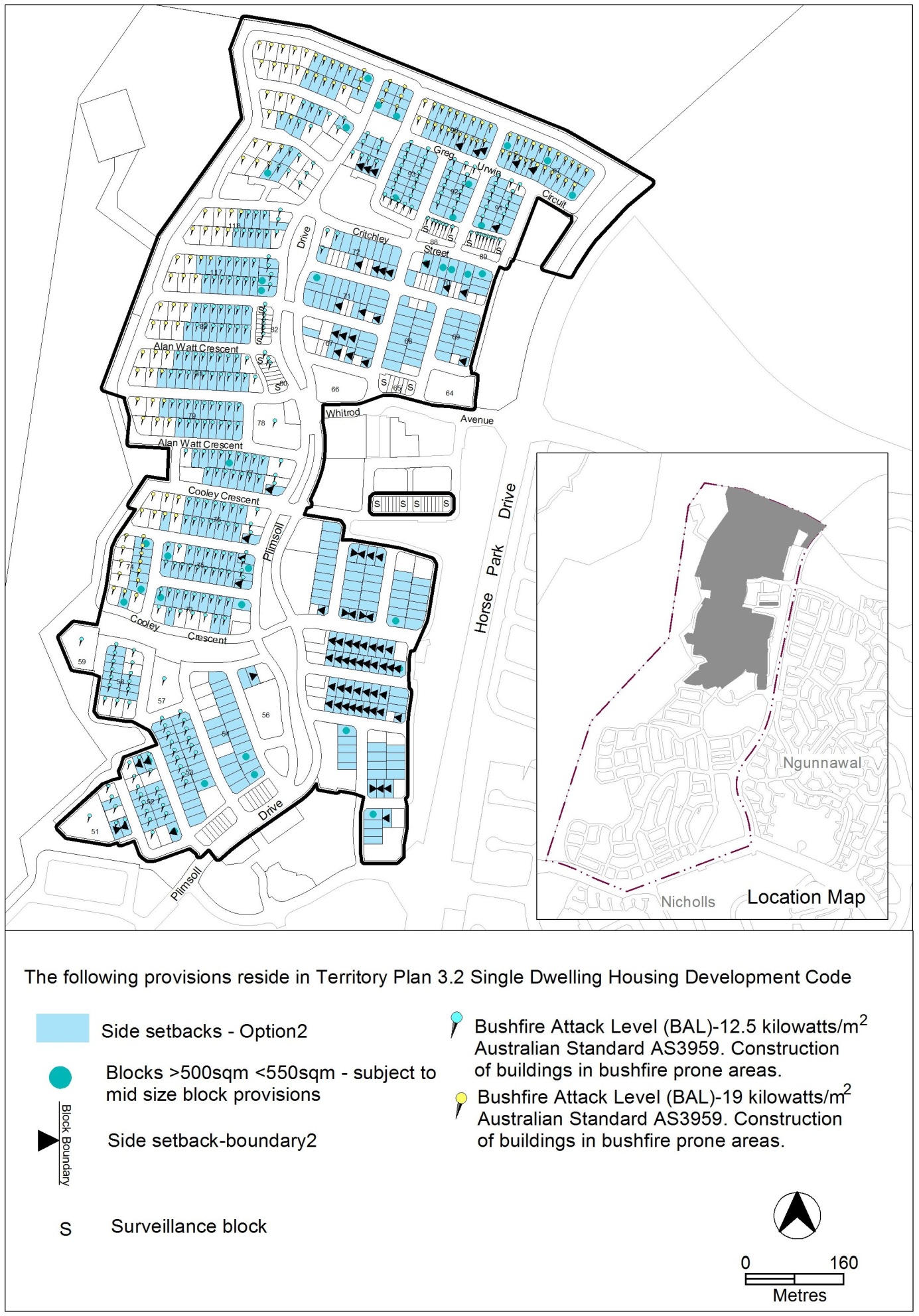 Casey Precinct map and code – omitted BALs and setbacks areaFigure 5 in the Casey precinct map and code was correct in the version of the precinct map and code published on 3 May 2013.  However, when future urban area (FUA) uplift changes were made to Casey and the updated precinct map and code was published on 5 February 2014, part of the Bushfire Attack Levels (BAL) in sections 79, 81 and 83 had been inadvertently omitted. Also part of the Side Setbacks– Option 2 area had been inadvertently omitted from Section 83.  Figure 5 has been corrected in this technical amendment to show the previously uplifted area and the most recently uplifted area combined in the same diagram.Previous figure 5 (Effective 3 May 2013)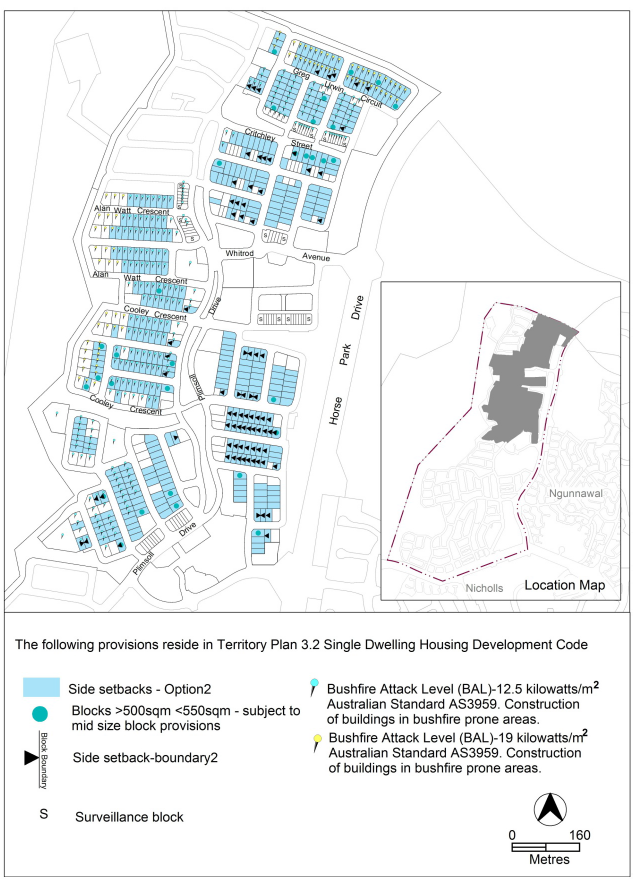 Previous figure 5 (Effective 5 February 2014)Proposed (corrected) figure 5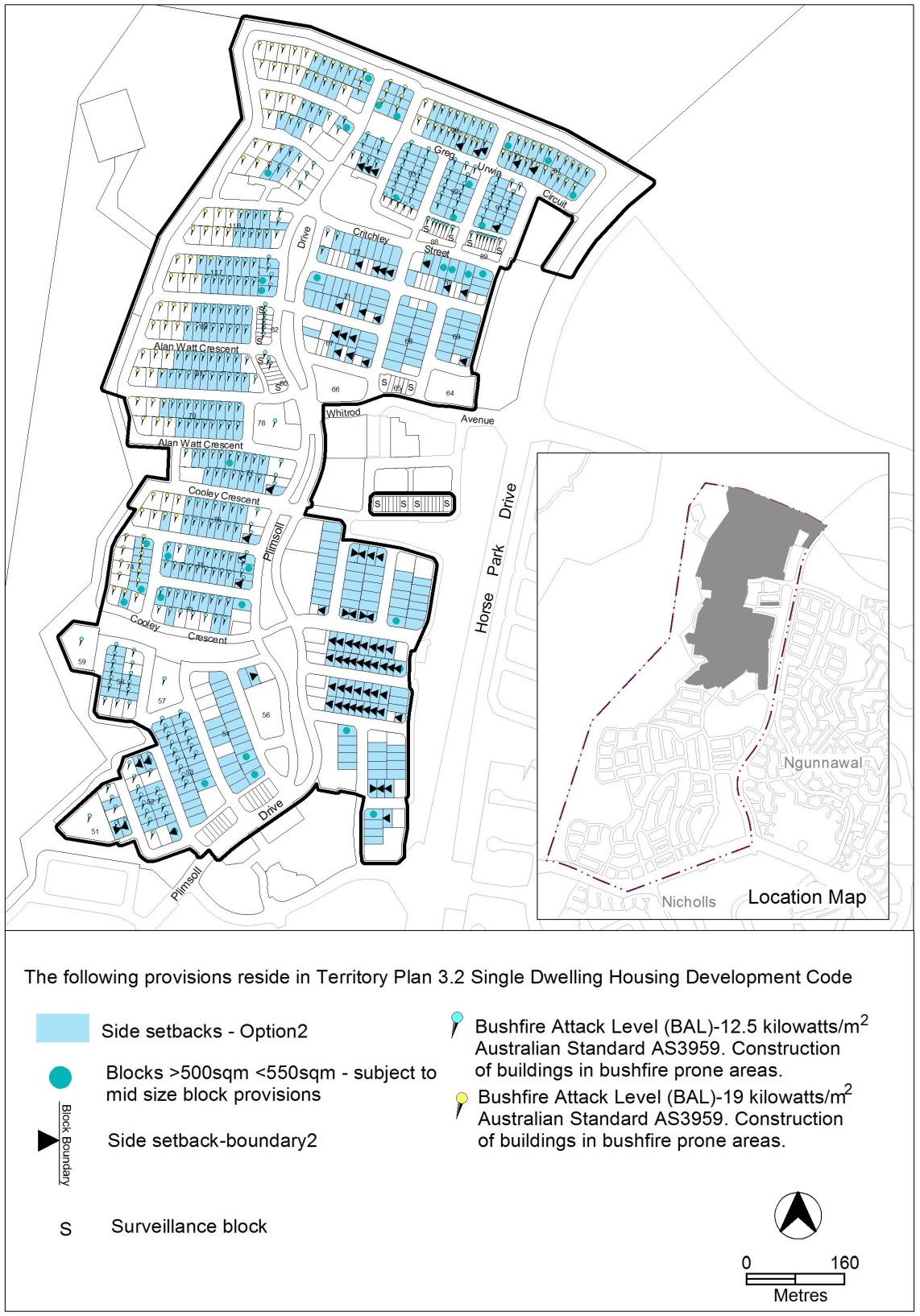 TECHNICAL AMENDMENTCasey precinct map and code   OP3 – Casey residential area 3 – Figure 5  Casey residential area 3Substitute 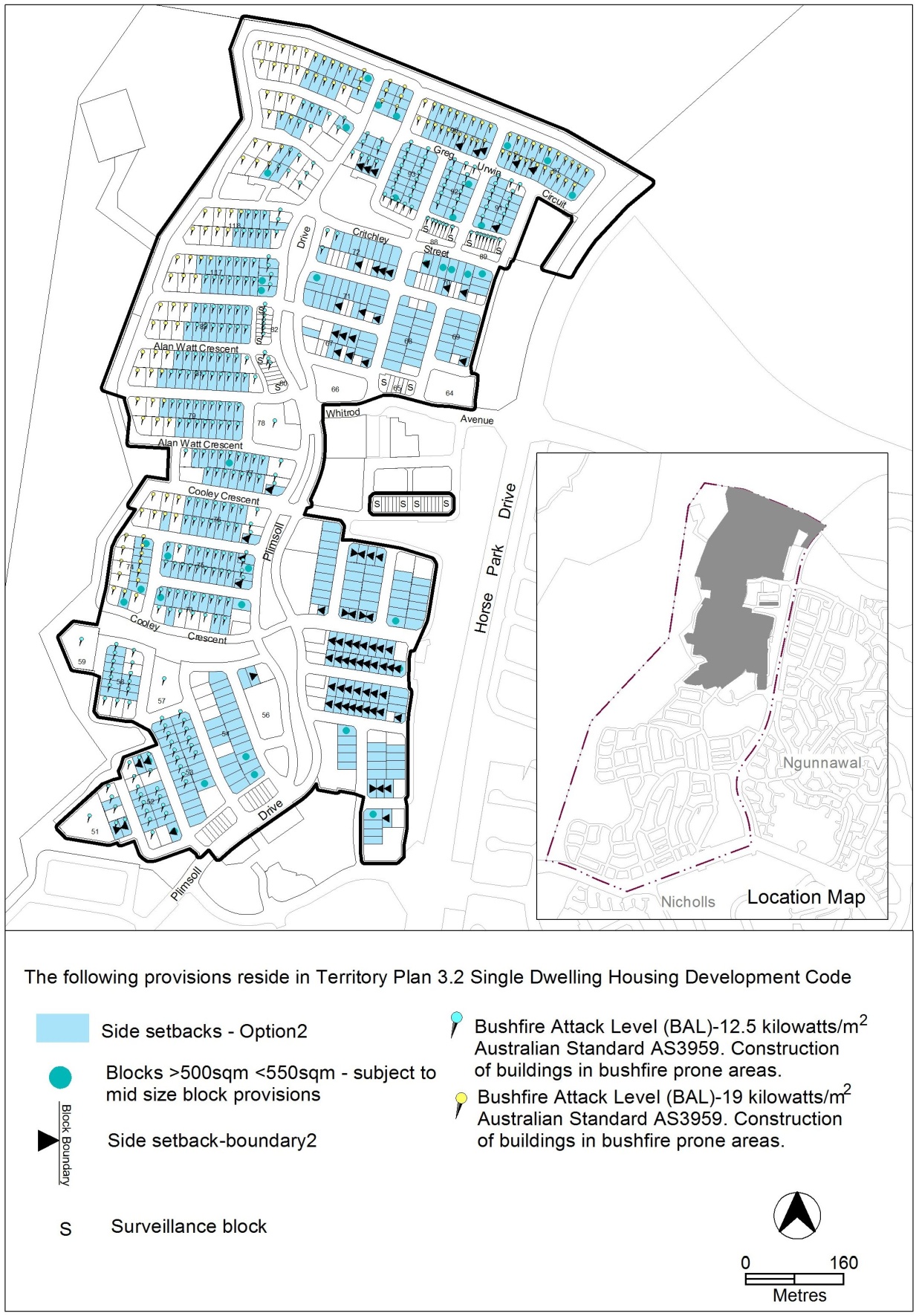 Interpretation service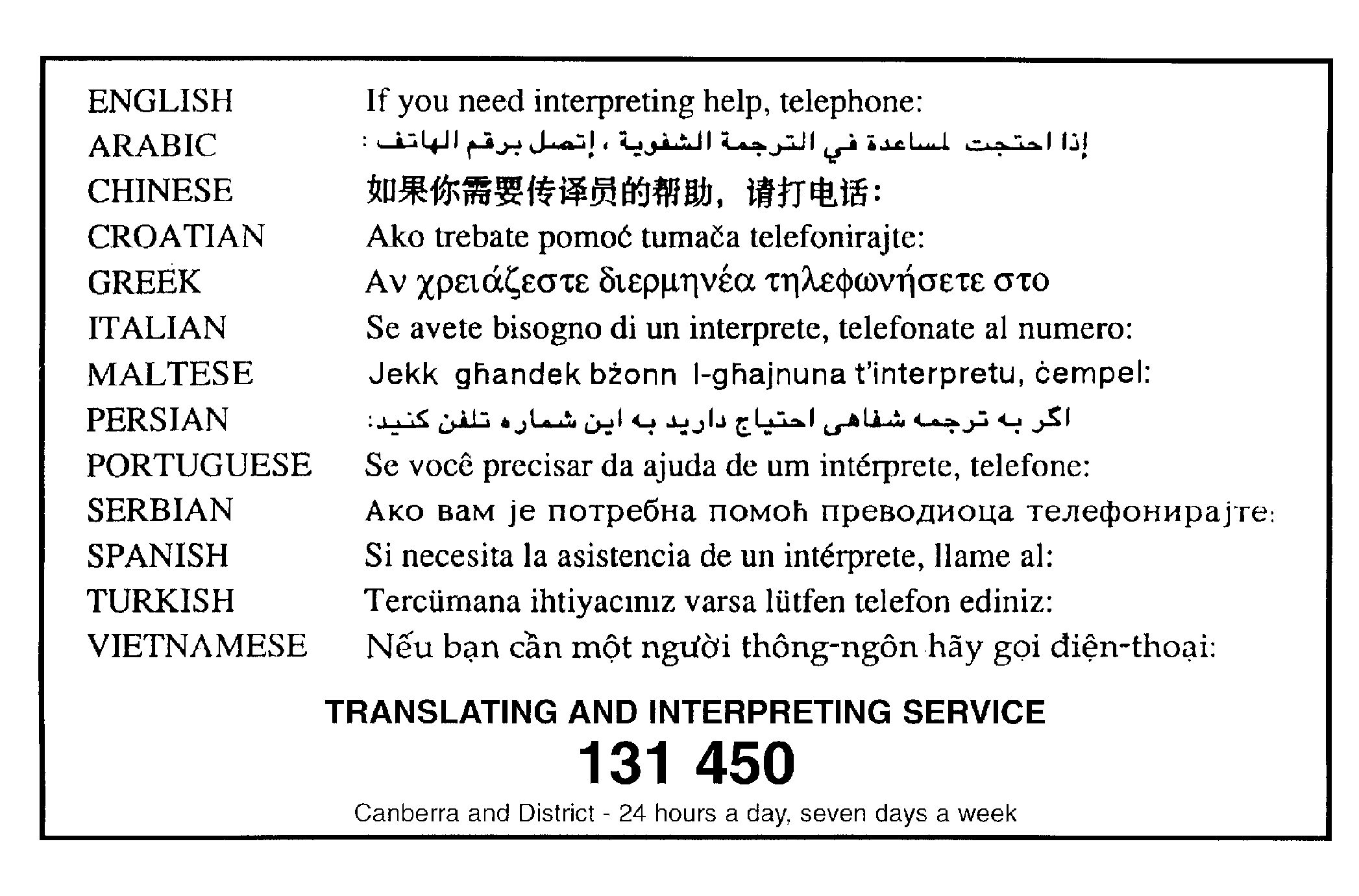 SectionStatements87(a).would not adversely affect anyone’s rights if approved; andhas as its only object the correction of a formal error in the planCompliant.  This TA only corrects a formal error in the Casey precinct map and code relating to Figure 5.